Lista mieszkańców miasta Żukowo popierających propozycję zadania 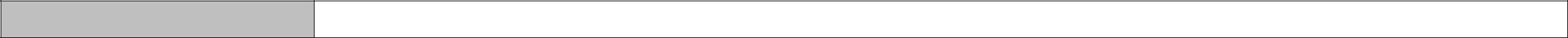 Nazwa/Tytuł zadania:Wpisując się na listę wyrażam równocześnie zgodę na przetwarzanie moich danych osobowych dla potrzeb przeprowadzenia na terenie miasta Żukowo konsultacji projektu „Budżet Obywatelski 2020”. Wiem, że podanie danych jest dobrowolne oraz, że mam prawo kontroli przetwarzania danych, które mnie dotyczą, prawo dostępu do treści swoich danych i ich poprawiania. Administratorem danych osobowych jest Burmistrz Gminy Żukowo.Lista mieszkańców miasta Żukowo popierających propozycję zadania Nazwa/Tytuł zadania:Wpisując się na listę wyrażam równocześnie zgodę na przetwarzanie moich danych osobowych dla potrzeb przeprowadzenia na terenie miasta Żukowo konsultacji projektu „Budżet Obywatelski 2020”. Wiem, że podanie danych jest dobrowolne oraz, że mam prawo kontroli przetwarzania danych, które mnie dotyczą, prawo dostępu do treści swoich danych i ich poprawiania. Administratorem danych osobowych jest Burmistrz Gminy Żukowo.lp.imię i nazwiskoadres zamieszkaniapodpis12345678910111213lp.imię i nazwiskoadres zamieszkaniapodpis14.15.16.17.18.19.20.21.22.23.24.25.